Túrakód: G-K_10-11-sz  /  Táv.: 27,7 km  /  Frissítve: 2020-02-05Túranév: Gyalog középtáv 10-11-szakaszEllenőrzőpont és résztáv adatok:Pót ellenőrzőpont adatok:Feldolgozták: Baráth László, Hernyik András, Valkai Árpád, 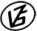 Tapasztalataidat, élményeidet őrömmel fogadjuk! 
(Fotó és videó anyagokat is várunk.)EllenőrzőpontEllenőrzőpontEllenőrzőpontEllenőrzőpontRésztáv (kerekített adatok)Résztáv (kerekített adatok)Résztáv (kerekített adatok)          Elnevezése          ElnevezéseKódjaHelyzeteElnevezéseHosszaHosszaBuszmegálló: Nagytőkei elágazásBuszmegálló: Nagytőkei elágazásBuszmegálló: Nagytőkei elágazásN46 45.542 E20 18.628Buszmegállótól-  -  -  --  -  -  -1.Megyehatár-fakereszt016QRN46 45.919 E20 18.651G-K_10-11-sz_2-rt0,7 km0,7 km2.Megyehatár-áteresz017QRN46 47.376 E20 16.038G-K_10-11-sz_3-rt5,9 km6,6 km3.Bökényi duzzasztó018QRN46 45.412 E20 11.989G-K_10-11-sz_4-rt6,8 km13,4 km4.Rajt-Cél (Dózsa-ház)001QRN46 39.154 E20 15.191-  -  -  -  -  -  -  -  -  -14,2 km27,7 kmPót ellenőrzőpontPót ellenőrzőpontPót ellenőrzőpontPót ellenőrzőpontFő ponttólFő ponttól          Elnevezése          ElnevezéseKódjaHelyzeteIrányaTávolsága1.Megyehatár-fakereszt016QRPN46 45.921 E20 18.650ÉÉNY3 m2.Megyehatár-áteresz017QRPN46 47.372 E20 16.039D7 m3.Bökényi duzzasztó018QRPN46 45.413 E20 11.975NY18 m4.Rajt-Cél (Dózsa-ház)001QRPN46 39.154 E20 15.191É23 m